Anstoß für soziale Gerechtigkeit[Name des Vereins] macht sich stark für Solidarität und Vielfalt in den fairplay Aktionswochen 2021Im Oktober finden europaweit die 22. Aktionswochen für Vielfalt im Fußball statt. In Österreich machen sich Fußballvereine, Fans und Initiativen von 7. bis 31. Oktober stark für Vielfalt und ein solidarisches Miteinander. Schwerpunkt ist 2021 das Thema SOLIDARITÄT und wie der Sport dazu beitragen kann, soziale und ökonomische Ungleichheiten zu überwinden. Auch der [Name des Vereins] ist heuer wieder mit dabei.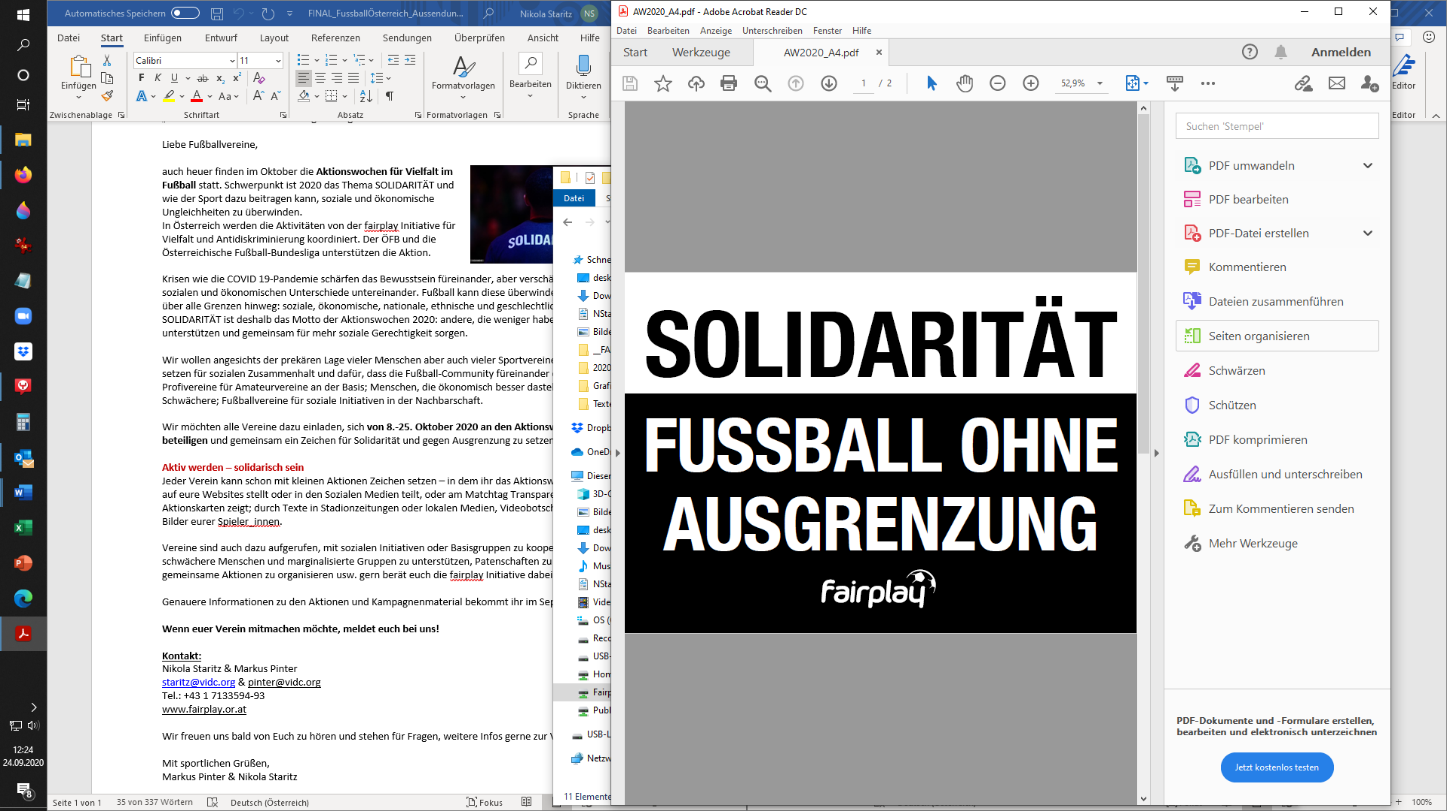 Die Aktivitäten in Österreich werden von der fairplay Initiative organisiert und koordiniert, in Kooperation mit dem Österreichischen Fußball-Bund (ÖFB) und der Österreichischen Fußball-Bundesliga (ÖFBL).#Solidarität! Der Fußball bringt die verschiedensten Menschen zusammen und kann soziale Ungleichheiten überwinden, und zwar über alle Grenzen hinweg: soziale, ökonomische, nationale, ethnische und geschlechtliche. Der Fußball steht für Vielfalt und gegen soziale Ausgrenzung. Das zeigt der jährliche Einsatz der vielen, vielen Vereine an den fairplay Aktionswochen.[Name des Vereins] setzt sich für ein solidarisches Miteinander ein und setzt beim [Spieltag] ein Zeichen für soziale Gerechtigkeit. [Aktionen beschreiben: Öffentlichkeitsarbeit? Stadionaktion? Kooperation mit sozialer Einrichtung?]Der Fußball steht für Vielfalt und gegen soziale Ausgrenzung. Das zeigt der jährliche Einsatz der vielen, vielen Vereine an den fairplay Aktionswochen.Mehr Infos hier:www.fairplay.or.at#fairplayaktionswochen#Solidarität#FußballOhneAusgrenzung